Audience: RN, LPN, and Allied Health Professionals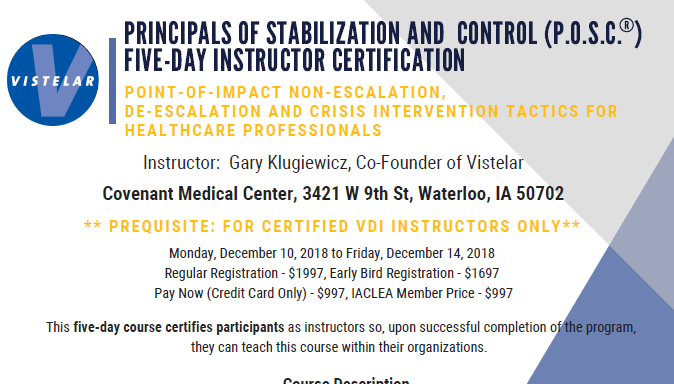 Objectives: Apply the first responder philosophy in relation to crisis situationsDemonstrate proxemics for exit, evade, and escape strategiesDemonstrate physical interventions including prohibited holdsDemonstrate six levels of stabilization in crisis interventionDemonstrate Supine and Transitional Prone stabilizationDemonstrate stabilization including ground, standing, and sittingDiscuss airway maintenance during stabilization techniquesDiscuss crisis intervention and medically significant behavior common in behavioral health populations Review concepts of trauma informed careApply personal safety tactics when interacting with a violent patientDiscuss caregiver misconductRespond to self-harming patients in both small and large room scenariosDescribe Half Down decentralization tacticsDiscuss pre-incident responses and spontaneous incident responsesIdentify strategies to overcome fight or flight responseDemonstrate universal greetingDiscuss ethical considerations in crisis interventionPerform drills and safety protocols for stabilizationDiscuss injury and liability managementContinuing Education:  33.0 Nursing Contact Hours by Iowa Board of Nursing Provider #128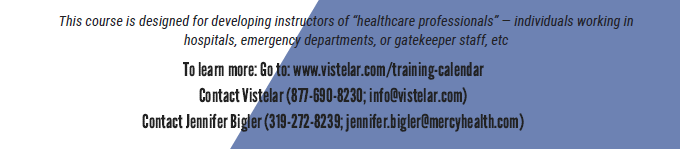 